Publicado en Madrid el 21/12/2023 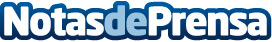 Mahou bate un nuevo récord al superar los 100 premios en tan solo un añoEn 2023, Mahou revalida el título como gama de cervezas española más premiada del mundo por sexto año consecutivo, gracias a las 105 medallas obtenidas en los certámenes internacionales más prestigiosos. Mahou Cinco Estrellas se consolida como la mejor lager española, acumulando un total de 57 premios en los últimos seis añosDatos de contacto:Ester RomeroAPPLE TREE913190515Nota de prensa publicada en: https://www.notasdeprensa.es/mahou-bate-un-nuevo-record-al-superar-los-100 Categorias: Gastronomía Marketing Madrid Industria Alimentaria Restauración Consumo Premios http://www.notasdeprensa.es